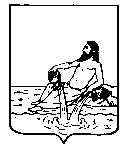 ВЕЛИКОУСТЮГСКАЯ ДУМАВЕЛИКОУСТЮГСКОГО МУНИЦИПАЛЬНОГО ОКРУГАР Е Ш Е Н И Е   от       21.02.2024          №      15                  ___________________________________________________________________________                   ______________________г. Великий УстюгВ соответствии со статьей 38 Федерального закона от 06.10.2003 № 131-ФЗ «Об общих принципах организации местного самоуправления в Российской Федерации», руководствуясь статьей 28 Устава Великоустюгского муниципального округа,Великоустюгская Дума РЕШИЛА:1. Внести в Положение о Контрольно-счетной палате Великоустюгского муниципального округа Вологодской области, утвержденное решением Великоустюгской Думы от 25.10.2022 № 48 «О создании Контрольно-счетной палаты Великоустюгского муниципального округа Вологодской области» (далее – Положение) следующие изменения:1.1. Пункт 7 статьи 15 Положения дополнить абзацем вторым следующего содержания: «Председатель Контрольно-счетной палаты Великоустюгского муниципального округа освобождается от ответственности за несоблюдение ограничений и запретов, требований о предотвращении или об урегулировании конфликта интересов и неисполнение обязанностей, установленных Федеральным законом от 6 октября 2003 года № 131-ФЗ «Об общих принципах организации местного самоуправления в Российской Федерации» и другими федеральными законами в целях противодействия коррупции, в случае, если несоблюдение таких ограничений, запретов и требований, а также неисполнение таких обязанностей признается следствием не зависящих от него обстоятельств в порядке, предусмотренном частями 3-6 статьи 13 Федерального закона от 25 декабря 2008 года N 273-ФЗ "О противодействии коррупции".».1.2. В пунктах 1, 2, 4, 5 статьи 4, в пункте 1 статьи 7, в подпунктах 10, 11 пункта 1, пункте 2 статьи 14 Положения слово «инспектор» заменить словами «старший инспектор». 1.3. В преамбуле Положения, в пункте 5 статьи 7, в пункте 2 статьи 22 слова «Об общих принципах организации и деятельности контрольно-счетных органов субъектов Российской Федерации и муниципальных образований» заменить словами «Об общих принципах организации и деятельности контрольно-счетных органов субъектов Российской Федерации, федеральных территорий и муниципальных образований».2. Настоящее решение вступает в силу со дня принятия, подлежит официальному опубликованию и распространяется на правоотношения, возникшие с 01 февраля 2024 года. О внесении изменений в Положение о Контрольно-счетной палате Велико-устюгского муниципального округа Вологодской области, утвержденное решением Великоустюгской Думы от 25.10.2022 № 48 «О создании Контрольно-счетной палаты Великоустюгского муниципального округа Вологодской области»Председатель Великоустюгской Думы_____________С.А. КапустинВременно исполняющий полномочия Главы Великоустюгского муниципального округа Вологодской области _______________И.А. Абрамов